        Safety Data Sheet                                                                                 Rev. Date:  01/08/2021	1. PRODUCT AND COMPANY IDENTIFICATIONPRODUCT IDENTIFIERSProduct Name:  			MC-AFOther means of identificationSynonyms: 				NoneRecommended use of the chemical and restrictions on useRecommended use:			No information available.Restrictions on use:			No information available.Details of the supplier of the safety data sheetMeitler Consulting, Inc.16979 Chieftain RoadTonganoxie, KS 66086United Stateswww.mciclay.comEmergency telephone numberCompany Phone Number		913-422-9339Emergency telephone		Chemtrec: 1-800-424-93002.  HAZARD(S) IDENTIFICATIONClassificationThis chemical is not considered hazardous by the 2012 OSHA Hazard Communication Standard (29 CFR 1910.1200).Hazards not otherwise classified (HNOC)Not applicableLabel elementsOther InformationNo information available3.  COMPOSITION/INFORMATION ON INGREDIENTSSubstanceNot applicable.Mixture*The exact percentage (concentration) of composition has been withheld as a trade secret.4. FIRST AID MEASURESDescription of first aid measuresInhalation				Remove to fresh air.Eye contact				Rinse thoroughly with plenty of water for at least 15 minutes, 						lifting lower and upper eyelids. Consult a physician.Skin contact				Wash skin with soap and water.Ingestion				Clean mouth with water and drink afterwards plenty of water.Most important symptoms and effects, both acute and delayedSymptoms				No information available. Indication of any immediate medical attention and special treatment neededNote to physicians			Treat symptomatically.5. FIRE-FIGHTING MEASURESSuitable Extinguishing Media	Use extinguishing measures that are appropriate to local 						circumstances and the surrounding environment.	Large Fire			CAUTION: Use of water spray when fighting fire may be 							inefficient.Unsuitable extinguishing media	Do not scatter spilled material with high pressure water streams. Specific hazards arising from the 	No information available.chemical Explosion Date	Sensitivity to mechanical impact	None.	Sensitivity to static discharge	None.	Special protective equipment for	Firefighters should wear self-contained breathing apparatus and Fire-fighter’s				full firefighting turnout gear. Use personal protection equipment. 6.  ACCIDENTAL RELEASE MEASURESPersonal precautions, protective equipment and emergency proceduresPersonal precautions			Ensure adequate ventilationMethods and material for containment and cleaning upMethods for containment		Prevent further leakage or spillage if safe to do so.Methods for cleaning up		Pick up and transfer to properly labeled containers.7.  HANDLING AND STORAGEPrecautions for safe handlingAdvice on safe handling		Handle in accordance with good industrial hygiene and safety 						practice. Conditions for safe storage, including any incompatibilitiesStorage Conditions			Keep container tightly closed in a dry and well-ventilated place. 8.  EXPOSURE CONTROLS/PERSONAL PROTECTIONControl parametersExposure Limits				This product, as supplied, does not contain any 								hazardous materials with occupational exposure limits 							established by the region-specific regulatory bodies. OTHER INFORMATION			Vacated limits revoked by the Court of Appeals decision 							in AFL-CIO v. OSHA, 965 F .2d 962 (11th Cir., 1992).Biological occupational exposure limits		This product, as supplied, does not contain any hazardous materials with biological limits established by the region-specific regulatory bodies. Appropriate engineering controlsEngineering controls				Showers						Eyewash stations						Ventilation systemsIndividual protection measures, such as personal protective equipment		Eye/face protection				No special protective equipment required.Skin and body protection			No special protective equipment required.Respiratory protection			No protective equipment is needed under normal use 							conditions. If exposure limits are exceeded or irritation is 						experienced, ventilation and evacuation may be 								required. General hygiene considerations		Handle in accordance with good industrial hygiene and 							safety practice. 9.  PHYSICAL AND CHEMICAL PROPERTIESInformation on basic physical and chemical propertiesPhysical state					LiquidAppearance					LiquidColor						No information availableOdor						SlightOdor threshold				No data availableProperty					Values				Remarks *MethodpH						No data available		None knownMelting point/ Freezing point		No data available		None knownBoiling point/Boiling range			>100°C/212°F			Flash point					>100°C/212°FEvaporation rate								None knownFlammability (solid, gas)							None known   Upper flammability limit:			No data available	   Lower flammability limit:			No data availableVapor pressure				No data available		None knownVapor density					No data available		None knownRelative density								None knownWater solubility				No data available		None knownSolubility(ies)					No data available		None knownPartition coefficient				No data available		None knownAutoignition temperature			No data available		None knownDecomposition temperature							None knownKinematic viscosity								None knownDynamic viscosity				No data available		None knownOther informationExplosive properties				No data availableOxidizing properties				No data availableMolecular weight				No data availableVOC Content (%)				0.81905Density					No data availableBulk density					No data available10. STABILITY AND REACTIVITYReactivity					No information available.Chemical stability				Stable under normal conditions.Possibility of hazardous reactions		None under normal processing.Hazardous polymerization			No information available.Conditions to avoid				None known based on information supplied.Incompatible materials			None known based on information supplied.		Hazardous decomposition products		None known based on information supplied.11. TOXICOLOGICAL INFORMATIONInformation on likely routes of exposureInhalation					Specific test data for the substance or mixture is not 							available. Eye contact					Specific test data for the substance or mixture is not 							available.Skin contact					Specific test data for the substance or mixture is not 							available.Ingestion					Specific test data for the substance or mixture is not 							available.			Symptoms related to the physical, chemical and toxicological characteristics.Symptoms					No information available.Acute toxicityNumerical measures of toxicityDelayed and immediate effects as well as chronic effects from short and long-term exposureSkin corrosion/irritation			No information availableSerious eye damage/eye irritation		No information availableRespiratory or skin sensitization		No information availableGerm cell mutagenicity			No information availableCarcinogenicity				No information availableReproductive toxicity				No information availableSTOT- Single exposure			No information availableSTOT- repeated exposure			No information availableAspiration hazard				No information available.Other Adverse Effects			No information availableInteractive effects				No information available 12. ECOLOGICAL INFORMATIONEcotoxicityPersistence and Degradability		No information availableBioaccumulation				There is no data for this product. Other Adverse Effects			No information available13. DISPOSAL CONSIDERATIONS          Waste Treatment MethodsWaste from residues/unused products	Dispose of in accordance with local regulations. Dispose 							of waste in accordance with environmental legislation. Contaminated packaging			Do not reuse empty containers.14. TRANSPORT INFORMATIONDOT						Not regulatedIATA						Not regulatedIMDG						Not regulated15. REGULATORY INFORMATIONInternational InventoriesTSCA						Complies.*Contact supplier for details. One or more substances in this product are either not listed on the US TSCA inventory, listed on the confidential US TSCA inventory or are otherwise exempted from inventory listing requirements. DSL/NDSL					Complies.EINECS/ELINCS				Complies.ENCS						Complies.IECSC						Complies.KECL						Complies.PICCS						Complies.AICS						Complies.NZIoC						Complies.TCSI						Complies.Legend:TSCA – United States Toxic Substances Control Act Section 8(b) InventoryDSL/NDSL – Canadian Domestic Substances List/Non-Domestic Substances ListEINECS/ELINCS – European Inventory of Existing Chemical Substances/European List of Notified Chemical SubstancesENCS – Japan Existing and New Chemical SubstancesIECSC – China Inventory of Existing Chemical SubstancesKECL – Korean Existing and Evaluated Chemical SubstancesPICCS – Philippines Inventory of Chemicals and Chemical SubstancesAICS – Australian Inventory of Chemical SubstancesNZIoC – New Zealand Inventory of ChemicalsTCSI – Taiwan Chemical Substance InventoryUS Federal RegulationsSARA 313Section 313 of Title lll of the Superfund Amendments and Reauthorization Act of 1986 (SARA). This product does not contain any chemicals which are subject to the reporting requirements of the Act and Title 40 of the Code of Federal Regulations, Part 372.SARA 311/312 Hazard Categories Should this product meet EPCRA 311/312 Tier reporting criteria at 40 CFR 370, refer to Section 2 of this SDS for appropriate classifications.CWA (Clean Water Act)This product does not contain any substances regulated as pollutants pursuant to the Clean Water Act (40 CFR 122.21 and 40 CFR 122.42).CERCLAThis material, as supplied, does not contain any substances regulated as hazardous substances under the Comprehensive Environmental Response Compensation and Liability Act (CERCLA) (40 CFR 302) or the Superfund Amendments and Reauthorization Act (SARA) (40 CFR 355). There may be specific reporting requirements at the local, regional, or state level pertaining to releases of this material.US State RegulationsCalifornia Proposition 65This product contains the following Proposition 65 chemicals.U.S. State Right-to-Know RegulationsU.S. EPA Label informationEPA Pesticide registration number   Not applicable16. Other informationNFPA	Health hazards 1	Flammability 1	Instability 0		Physical and chemical 											properties –HMIS	Health hazards 1	Flammability 1	Physical hazards 0	Personal protection XKey or legend to abbreviations and acronyms used in the safety data sheetLegend SECTION 8: Exposure controls/personal protectionTWA		TWA (time-weighted average)	STEL		STEL (Short term Exposure Limit)Ceiling		Maximum limit value		*		Skin designation	Key literature references and sources for data used to compile the SDSAgency for Toxic Substances and Disease Registry (ATSDR)U.S. Environmental Protection Agency ChemView DatabaseEuropean Food Safety Authority (EFSA)EPA (Environmental Protection Agency)Acute Exposure Guideline Level(s) (AEGL(s))U.S. Environmental Protection Agency Federal Insecticide, Fungicide, and Rodenticide ActU.S. Environmental Protection Agency High Production Volume ChemicalsFood Research JournalHazardous Substance DatabaseInternational Uniform Chemical Information Database (IUCLID)Japan GHS ClassificationAustralia National Industrial Chemicals Notification and Assessment Scheme (NICNAS)NIOSH (National Institute for Occupational Safety and Health)National Library of Medicine’s ChemID Plus (NLM CIP)National Library of Medicine’s PubMed database (NLM PUBMED)National Toxicology Program (NTP)New Zealand’s Chemical Classification and Information Database (CCID)Organization for Economic Co-operation and Development Environment, Health, and Safety PublicationsOrganization for Economic Co-operation and Development High Production Volume Chemicals ProgramOrganization for Economic Co-operation and Development Screening Information Data SetWorld Health OrganizationDisclaimerThe information provided in this Material Safety Data Sheet is correct to the best of our knowledge, information and belief at the date of its publication. The information given is deigned only as a guidance for safe handling, use, processing, storage, transportation, disposal and release and is not to be considered a warranty or quality specification. The information relates only to the specific material designated and may not be valid for such material used in combination with any other materials or in any process, unless specified in the text. Hazard statementsThis chemical is not considered hazardous by the 2012 OSHA Hazard Communication Standard (29 CFR 1910.1200)The product contains no substances which at their given concentration, are hazardous to health.   Appearance  Liquid                               Physical State  Liquid                                 Odor  SlightChemical nameCalifornia Proposition 651,3-dichloropropene – 542-75-6CarcinogenMethylene Chloride – 75-09-2CarcinogenChemical nameNew JerseyMassachusettsPennsylvaniaWater7732-18-5--XPropylene Glycol57-55-6X-XMethenanime3-chloroallylchloride4080-31-3X--Hexamethylenetetramine100-97-0X--1,3-dichloropropene542-75-6XXXMethylene Chloride75-09-2XXX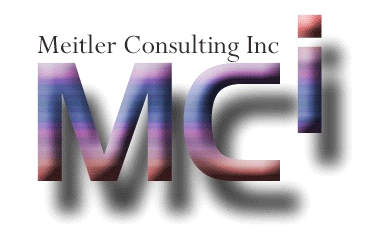 